Пояснительная записка.Вашему вниманию предлагаю конспект непосредственно-образовательной деятельности в средней группе   с использованием ИКТ и дидактического пособия «Сказка на крышечках» на тему: «Путешествие по сказке «Гуси-лебеди»Цели:формирование интонационной выразительности речи у детей.развитие мелкой моторики рукориентация на плоскости.развитие памяти и словаря.Данное пособие помогает детям просто и интересно познакомится со сказкой «Гуси -лебеди». Они сами становятся непосредственными участниками моделирования сказки, закручивая крышечки в любое место на панно. Детям очень нравится играть с героями сказок, озвучивая их и переживать все события, которые происходят.Предлагаю один из вариантов НОД, как можно использовать данное пособие в своей работе с детьми.Конспект непосредственно-образовательной деятельности в средней группе   с использованием ИКТ «Путешествие по сказке «Гуси-лебеди»Цель: формирование нравственных качеств у детей среднего дошкольного возраста посредством русской  народной сказки «Гуси-лебеди»Задачи:Обучающие:- продолжать совершенствовать умение детей использовать приобретенные раннее знания, высказывать суждения полными предложениями.- формировать навыки культурного общения со сверстниками, строить диалог между сказочными героями, следуя речевому этикету.-содействовать овладению нетрадиционной техникой рисования (оттиск печатками из яблок)Развивающие: - продолжать развивать способность делать умозаключения, анализировать, сравнивать.- способствовать развитию и активизации словарного запаса детей, совершенствовать их коммуникативные качества.Воспитывающие:-формировать интерес детей к литературе -продолжать воспитывать дружеские взаимоотношения между детьми, чуткость, отзывчивость.Материал:Презентация с озвучиванием героев сказки, клубок ниток; макет печки; речки, яблоньки, фонограммы: «Сказочная музыка», «Журчание реки», дидактическое пособие «Сказка на крышечках»  с картинками героев сказки, краска красного цвета, листы для рисования, салфетки, корзинка, дощечки. Предварительная работа:-Чтение русской народной сказки и просмотр мультфильма «Гуси-лебеди»; игры в настольный театр; музыкальные игры с имитацией движений. Рисование на тему: «Мой любимый сказочный герой»- Подвижная игра: «Гуси - лебеди». Игры с загадками: “Узнай по описанию”. Повторение пословиц о дружбе.Игры: “Четвёртый лишний”, “Сказочный сундучок”, “Ступеньки доброты”Ход :Воспитатель: Ребята, давайте поприветствуем гостей. (дети стоят по кругу)Приветствие: «Здравствуйте»Улыбнемся солнышку:Здравствуй золотое!Улыбнемся небу:Здравствуй голубое!Улыбнемся дождику:Лейся словно из ведра!Улыбнемся мы гостям,Пожелаем им добра!Воспитатель: замечательно! От ваших улыбок в зале стало светлее и добрее.Скажите, пожалуйста, а вы любите сказки? (Ответы детей). Ребята, я тоже люблю сказки, ведь именно там происходят настоящие чудеса.Воспитатель: -Сказка в жизни помогает
Быть нам честными всегда,
Не бояться никогда,
Слабым помогать в пути,
К людям с добротой идти.Скажите пожалуйста какие бывают сказки?Дидактическая игра «Подскажи слово»Дети подбирают прилагательное по смыслу предложения.— Если в сказке есть волшебство, то она …(волшебная)— Если в сказке есть загадка, то она…(загадочная)— Если в сказке есть чудеса, то она …(чудесная)— Если в сказке есть добро, то она…(добрая)Воспитатель: Молодцы ребята, правильно вы ответили на мои вопросы.Воспитатель. Во многих русских сказках есть один волшебный предмет, который указывает путь героям. Это волшебный клубок. У меня есть такой клубок, мне его подарила одна знакомая волшебница. (Достаёт из-под ёлочки размотанный клубок). Кто-то клубочек размотал, и он потерял волшебную силу. Я знаю способ – нужно заново намотать клубок, при этом называя сказки. Чем больше назовём, тем больше волшебных сил будет у клубочка. Но прежде, чем мы будем заматывать клубок, давайте разомнём пальчики.Пальчиковая гимнастика «Будем пальчики считать…»Раз, два, три, четыре, пять…Будем пальчики считать…На другой руке считаем…Пальцы дружно загибаем…Раз, два, три, четыре, пять…Будем мы клубок мотать!Игра «Назови сказки»Дети передают клубочек друг другу, наматывая нить и называя сказку.Воспитатель. Посмотрите, какой получился клубок! А почему он такой большой?Ответы детей.Воспитатель. Верно, потому что вы знаете много сказок! Воспитатель: а вы хотели бы попасть в сказку? (Получаю согласие детей).Я, ребята, приглашаю вас сегодня в мир доброты и красоты - в мир сказки.Этот клубок укажет нам путь к сказкам.Все хором произносят: «Раз, два, три, нам, клубочек, помоги!», клубочек катится к «мостику». Дети вместе с воспитателем идут по «мостику» за клубочком со словами:Мы шагаем, мы шагаем,Выше ножки поднимаемИ неслышно так идём,В сказку, видно, попадём!Вот мы и попали в сказку. Слайд сказкиВоспитатель: -А вот в какую сказку мы попали с вами вы узнаете, если отгадаете мою загадку: 
У Машеньки – сестрицы
Унесли братишку птицы.
Высоко они летят,
Далеко они глядят.Дети: (Гуси – лебеди). Воспитатель: молодцы ребята, вы правильно отгадали сказку.- А вот и Машенька из сказки. (показ слайда)-Здравствуйте, ребята! Как хорошо, что я вас встретила. Помогите мне, пожалуйста, унесли Иванушку гуси- лебеди, я пошла, искать его и не нашла я пыталась, но ничего у меня не получилось (плачет) . А еще посмотрите, Баба -Яга заколдовала сказку, все герои куда-то пропали, а без них сказка не получится. (показ панно без героев сказки)Воспитатель:- Поможем Машеньке найти ее братца и вернуть героев обратно в сказку. (ответы детей)Воспитатель:- Ты, Машенька, не беспокойся, иди домой и жди маму с папой,а мы в это время постараемся найти Иванушку и вернем героев из сказки.Машенька - Спасибо большое ребята вы очень добрые.Воспитатель:-А что значит быть добрым? Ответы детей: - Каждый человек имеет доброе сердце, помогает тем, кто попал в беду и конечно всех любитьМашенька: Будьте осторожны и внимательны на пути вас ждут приключения и неожиданности. А еще вы будете находить героев сказки, которых надо вернуть в сказку.Воспитатель:Нам пора отправляться в путь дорожку:Мы шагаем по дороге,Поднимаем выше ноги.По камушкам, по камушкамПо дорожке побежим,И до печки добежим.Воспитатель: А вот и печка -матушкаМашенька тоже встретила печку на своем пути, да только она ей не помогла первый раз. Как вы думаете почему?Дети. (не сказала волшебное слово)Воспитатель:- как Машенька обратилась к печке и какие слова она говорила? (печка, печка покажи куда гуси лебеди полетели)каким голосом? (грубым. Злым)Воспитатель- А кто мне может показать, как Машенька обращалась к печке в первый раз? (ответы)-Ребята вы сказали как  Машенька обращалась к печке в первый раз. Я бы вам тоже не сказала куда полетели гуси.-А как надо было попросить печку? (с добром, с волшебным словом)- А кто из вас может сказать красиво вежливо с добром, чтобы нам печка показала путь дорожку. (дети демонстрируют, как надо было обратиться к печке)(воспитатель открывает печку)-Голос печки со слайда. (Какие вы вежливые ребята, я с удовольствием вам помогу» Отправляйтесь прямо по дорожке и увидите там яблоньку, она вам подскажет, куда полетели гуси лебеди).Дети: «Спасибо печка»!-А вот и первый герой сказки, ребята поместите его в сказку (дети закручивают крышечку на панно с картинкой печки)- Ну что, нам пора отправляться к яблоньке.Мы шагаем по дороге,Поднимаем выше ноги.По камушкам, по камушкамПо дорожке мы пошли Прямо к яблоньке пришли.Вот и яблонька стоит и листовою шелестит.-Здравствуй яблонька, скажи пожалуйста, куда гуси лебеди Ванечку унесли?Слайд с голосом яблоньки.-Здравствуйте ребята, помогите мне пожалуйста собрать яблочки в корзину, тогда и я вам помогу.
- Воспитатель:-Ну, что, ребята, поможем собрать яблоки, иначе мы дальше дороги с вами не найдем? Так как мы с вами находимся в сказке яблоки здесь волшебные. Мы их с вами нарисуем. Проходите за столы занимайте места.
Ребята, рисовать яблоки мы будем путем печатания оттисков печатками из яблок. У вас на столе лежат лист бумаги, краска и печатка из яблок. Возьмите в руки печатки, опустите в краску к, затем прижмите окрашенной стороной печатки к бумаге. Что у вас получилось? Красивые яблоки получались? А какого они у вас цвета?
( воспитатель спрашивает каждого ребенка) Готовые яблоки мы с вами сложим в корзинки.
( Воспитатель обращается к яблоньке) Яблоня, мы выполнили твою просьбу, собрали яблоки!
Яблонька: спасибо ребята за помощь и я вам помогу. Гуси – лебеди полетели к речке, а яблоки возьмите с собой они вам еще пригодятся. -А вот и герой сказки, ребята поместите его в сказку (дети закручивают крышечку на панно с картинкой яблоньки)
Спасибо, яблонька, до свидания!
Отправляемся дальше…
Мы шагаем, мы шагам
Выше ножки поднимаем
По камушкам, по камушкам, ( ходьба на носочках)
По кочкам, по кочкам ( прыжки)
Наши ножки не устали
Быстро к речке прибежалиА вот и речка. 
-Речка, речка подскажи, как нам Ванечку найти?Речка , вам ребята нужно будет построить необычный ,волшебный мост «вежливых слов». - Каждый из вас возьмет дощечку и прежде, чем положить ее назовет вежливое слово. (Дети строят мост).-Воспитатель- Какой у нас с вами получился необычный волшебный мост из вежливых слов. Переходите аккуратно по одному.Голос речки (Идите прямо и увидите лес. Впереди у вас трудный путь)-А вот и еще   герой сказки, ребята поместите его в сказку( дети закручивают крышечку на панно  с картинкой речки)Слайд с голосом Бабы яги-Кто здесь шумит, кто спать не даёт? Чую – чую, человеческим духом пахнет! Кто такие, зачем пожаловали?
Воспитатель: Мы пришли Иванушки спасать и сказку оживлять.
Б Я: вот какие хитрые, а он мне песни будет петь, танцевать для меня, а то мне скучно одной в лесу.
Воспитатель: Баба-Яга, ну ты же совсем не злая, ты добрая, веселая. Вон какая красивая старушка. Ребята давайте скажем Бабе-Яге какая она хорошая…
Дети говорят добрые слова Бабе-Яге.
Баба-Яга-Ну ладно, ладно, засмущали меня совсемВоспитатель:А еще мы тебя яблочками угостим.Угощайся , пожалуйста!
Б Я: О, я давно яблок не кушала! Спасибо ребята за яблочки, вы такие добрые, а все задания вы выполнили, потому что вы очень дружные и смелые. -А вот и еще    герои сказки, ребята поместите их в сказку (дети закручивают крышечку на панно с картинкой Бабы -Яги и Вани).— Вот наш Иванушка, давайте скорее вернём его. МашенькеГолос Машеньки- Спасибо, дети, что помогли мне выручить Иванушку и вернули в сказку всех героев. Вы такие смелые и умные дети. Побегу домой.Дети: -До свидание. А вот и еще герои сказки герои сказки, ребята поместите его в сказку (дети закручивают крышечку на панно с картинкой мамы и папы).Молодцы, ребята, помогли Машеньке спасти Иванушку, и они вместе отправляются домой.
Ну и нам пора возвращаться из сказкиМы веселые ребята,Мы ребята – дошколятаВсе сегодня потрудилисьСнова в нашем садике очутились.Ребята, вот и вернулись в детский сад!
Скажите мне, пожалуйста, в какой сказке мы с вами побывали? (Гуси – лебеди)
Для чего мы отправлялись в сказку? (чтобы Иванушку спасти)
А как же мы спасли Иванушку? (рисовали яблоки с помощью печаток, называли волшебные, ласковые слова)
А кто нам помогал по дороге? (печка, яблоня, речка)
Ребята, вы молодцы, справились со всеми заданиями, не побоялись никаких трудностей! А сейчас нам с вами пора возвращаться в группу!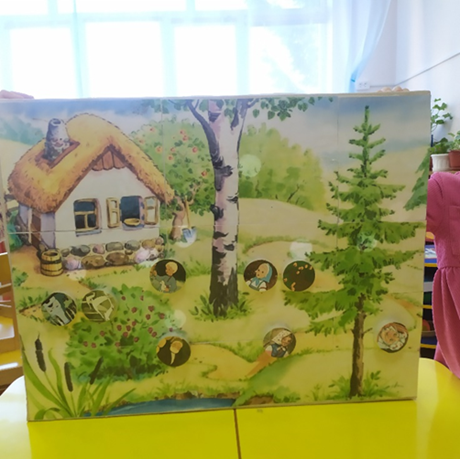 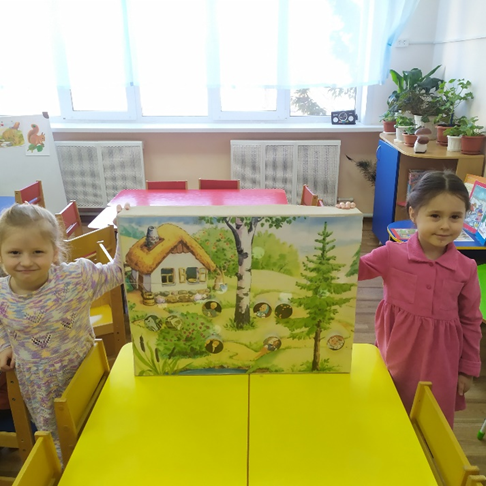 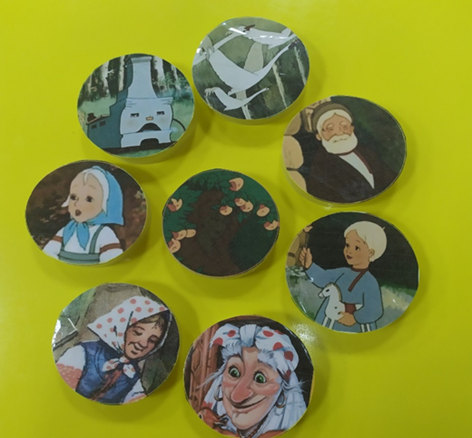 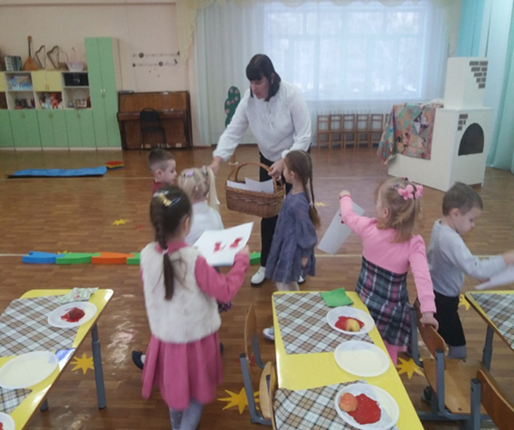 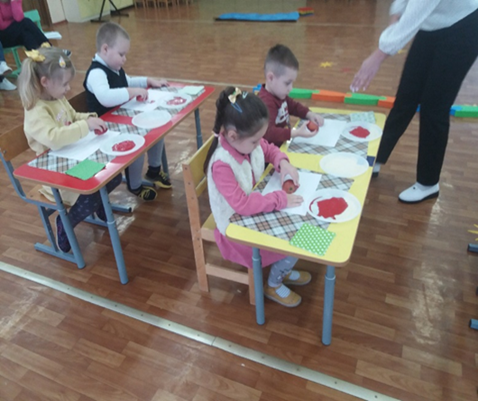 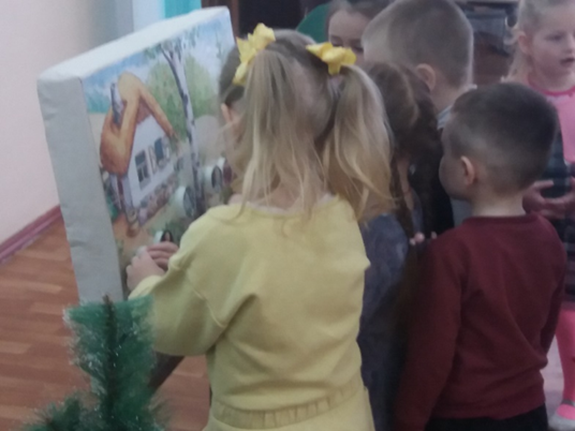 